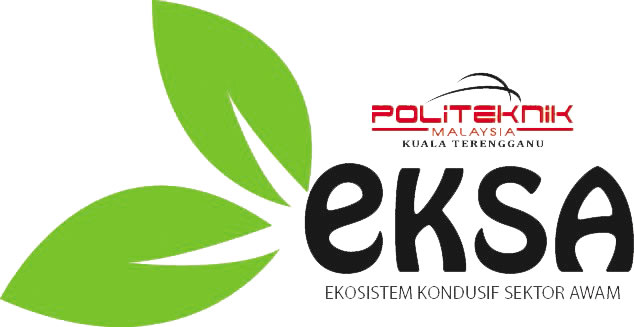 BUKU REKOD KITAR SEMULA